Title of your paper*(ORCID: XXXX-XXXX-XXXX-XXXX), FirstAuthor@xxx.xxx.xx(ORCID: XXXX-XXXX-XXXX-XXXX), SecondAuthor@xxx.xxx.xxAbstract These instructions explain how to prepare your paper so that its appearance is clear and consistent with the other papers in this publication. They include guidance on layout, illustrations, text style and references. They are presented exactly as your paper should appear. It is highly advised to use this template to prepare your paper in Microsoft Word. It should provide a brief summary of the contents of your paper.Keywords:Type your keywords here, separated by semicolons;   Max of 5 keywords can be used here.Introduction(10 pt) Here introduce the paper, and put a nomenclature if necessary, in a box with the same font size as the rest of the paper. The paragraphs continue from here and are only separated by headings, subheadings, images and formulae. The section headings are arranged by numbers, bold and 10 pt. Here follow further instructions for authors.NomenclatureA	radius of B 	position ofC	further nomenclature continues down the page inside the text boxStructureFor this journal the files must be in Microsoft Word format only and should be formatted for direct printing. Figures and Tables must be embedded and not supplied separately. Please make sure that you use as much as possible normal fonts in your documents. To avoid unnecessary errors, you are strongly advised to use the ‘spellchecker’ function of Microsoft Word. Follow this order when typing manuscripts: Title, Authors, Affiliations, Abstract, Keywords, Main text (including Figures and Tables), Acknowledgements, References, Appendix. Collate acknowledgements in a separate section at the end of the manuscript and do not include them on the title page, as a footnote to the title or otherwise. Bulleted lists may be included and should look like this:First pointSecond pointAnd so onPlease do not alter the formatting and style layouts which have been set up in this template document. As indicated in the template, papers should be prepared in single column format suitable for direct printing onto A4 paper. Do not number pages on the front, as page numbers will be added separately for the preprints and the proceedings. Leave a line clear between paragraphs. All the required style templates are provided in this document with the appropriate name supplied, e.g. choose 1. Els1st-order-head for your first order heading text, els-abstract-text for the abstract text etc.TablesAll tables should be numbered with Arabic numerals. Headings should be placed above Tables, left justified. Leave one line space between the heading and the table. Only horizontal lines should be used within a table, to distinguish the column headings from the body of the table, and immediately above and below the table. Tables must be embedded into the text and not supplied separately. Below is an example which authors may find useful.Table 1. An example of a tableConstruction of referencesReferences should be added at the end of the paper, and its corresponding citation will be added in the order of their appearance in the text. Authors should ensure that every reference in the text appears in the list of references and vice versa. Indicate references by Altin et al., 2022 or John and Poule, 2022 or Kara, 2022 in the text. The actual authors can be referred to, but the reference citation(s) must always be given.Some examples of how your references should be listed are given at the end of this template in the ‘References’ section, which will allow you to assemble your reference list according to the correct format and font size.Section headingsSection headings should be left justified, with the first letter capitalized and numbered consecutively, starting with the Introduction. Sub-section headings should be in capital and lower-case italic letters, numbered 1.1, 1.2, etc, and left justified, with second and subsequent lines indented. You may need to insert a page break to keep a heading with its text.General guidelines for the preparation of your textAvoid hyphenation at the end of a line. Symbols denoting vectors and matrices should be indicated in bold type. Scalar variable names should normally be expressed using italics. Weights and measures should be expressed in SI units. Author Artwork (Material and Method)All figures should be numbered with Arabic numerals (1,2,...n). All photographs, schemas, graphs and diagrams are to be referred to as Figures. Line drawings should be good quality scans or true electronic output. Low-quality scans are not acceptable. Figures must be embedded into the text and not supplied separately. Lettering and symbols should be clearly defined either in the caption or in a legend provided as part of the Figure. Figures should be placed at the top or bottom of a page wherever possible, as close as possible to the first reference to them in the paper.The figure number and caption should be typed below the illustration in 10pt and mid justified. Artwork has no text along the side of it in the main body of the text. However, if two images fit next to each other, these may be placed next to each other to save space, see Fig 1. They must be numbered consecutively, all figures, and all tables respectively.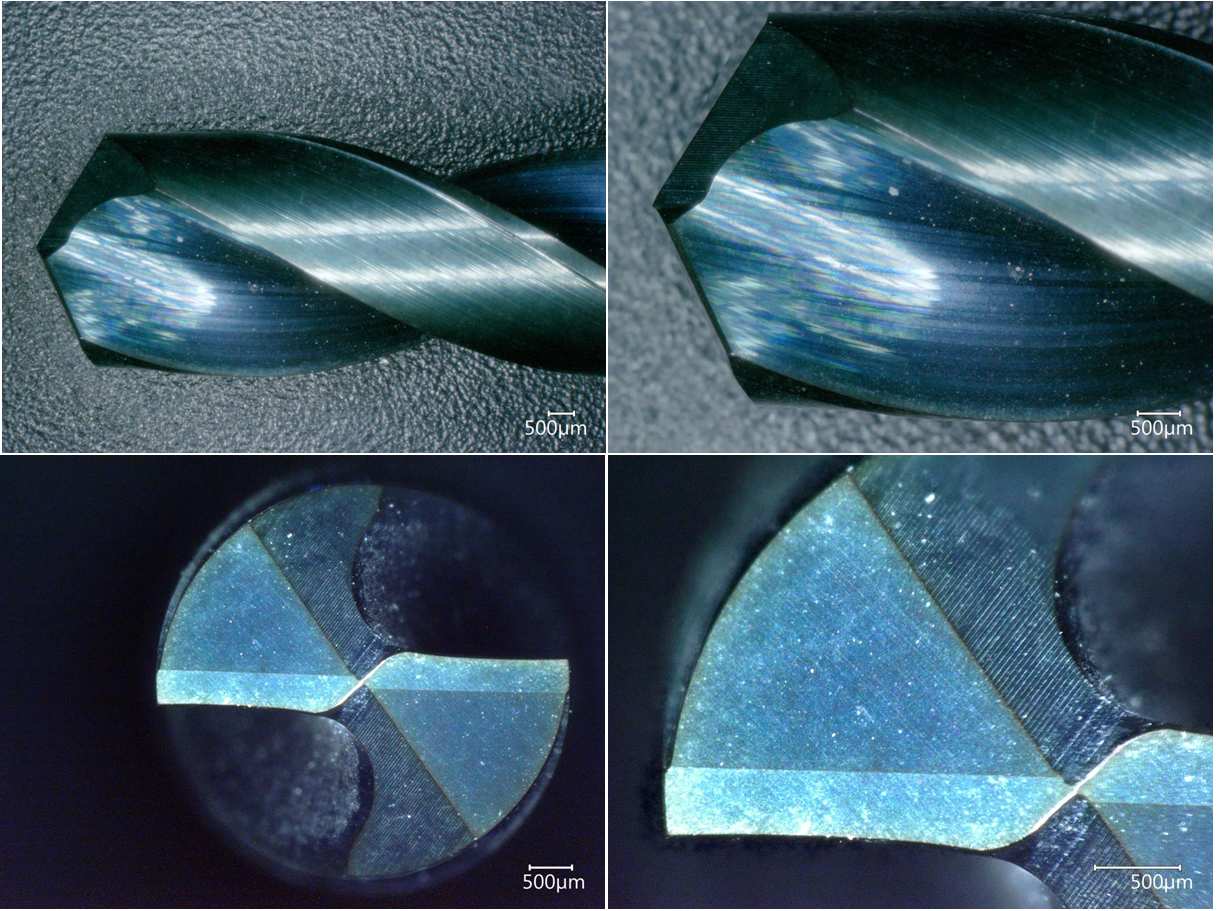 Fig. 1. (a) first picture; (b) second pictureEquations and formulae should be typed and numbered consecutively with Arabic numerals in parentheses on the right hand side of the page (if referred to explicitly in the text),		(1)They should also be separated from the surrounding text by one space.Results and DiscussionConclusionAuthor Contribution StatementAcknowledgements    These and the Reference headings are in bold but have no numbers. Text below continues as normal. Acknowledgements should be brief and clear.ReferencesThe references in the paper should be cited using the number in square brackets [1]. Moreover, the references should be numbered as the order that they are presented throughout the manuscript: [1] [2] [3]. All references listed must be cited, and all cited references must be included in the reference list. The format for the references is as follows:[1] Meram, A., & Can, A. (2019). Experimental investigation of screwed joints capabilities for the CFRP composite laminates. Composites Part B: Engineering, 176, 107142.[2] Kumar, D., &Gururaja, S. (2020). Machining damage and surface integrity evaluation during milling of UD-CFRP laminates: Dry vs. cryogenic. Composite Structures, 247, 112504.[3] Xu, J., Huang, X., Davim, J. P., Ji, M., & Chen, M. (2020). On the machining behavior of carbon fiber reinforced polyimide and PEEK thermoplastic composites. Polymer Composites, 41(9), 3649-3663.An example of a column headingColumn A (t)Column B (T)And an entry12And another entry34And another entry56